СУМСЬКА МІСЬКА РАДАVІІ СКЛИКАННЯ ___________ СЕСІЯРІШЕННЯвід____________2018 року №_______-МРм. СумиПро звіт  директоракомунального підприємста«Сумижилкомсервіс»Сумської міської ради Здєльника Б.А.Керуючись підпунктом 11 частини першої статті 26 «Про місцеве самоврядування в Україні», Сумська міська рада:ВИРІШИЛА:1. Звіт директора комунального підприємста «Сумижилкомсервіс» Сумської міської ради Здєльника Б.А. за період роботи з 10.07.2017 до 31.12.2017 прийняти до відома.2. Роботу директора комунального підприємства «Сумижилкомсервіс»  Сумської міської ради Здєльника Б.А. визнати задовільною/незадовільною.Міський голова                                                                               О.М.ЛисенкоВиконавець:   Рябенков О.В.  Ініціатори розгляду питання – депутат  Сумської міської ради Рябенков О.В.Проект рішення підготовлено депутатом Сумської міської ради Рябенковим О.В.ЛИСТ  ПОГОДЖЕННЯдо проекту рішення Сумської міської ради«Про звіт  директора комунального підприємста «Сумижилкомсервіс» Сумської міської ради Здєльника Б.А.»Депутат Сумської міської ради	                                         О.В. РябенковНачальник правового управління                                               О.В. ЧайченкоСекретар Сумської міської ради                                                 А.В. БарановПроект рішення підготовлений з урахуванням вимог Закону України «Про доступ до публічної інформації» та Закону України «Про захист персональних даних».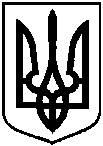                             Проект                       оприлюднено         «___»  березень 2018року